Grote motieven : design van Sanna Annukka.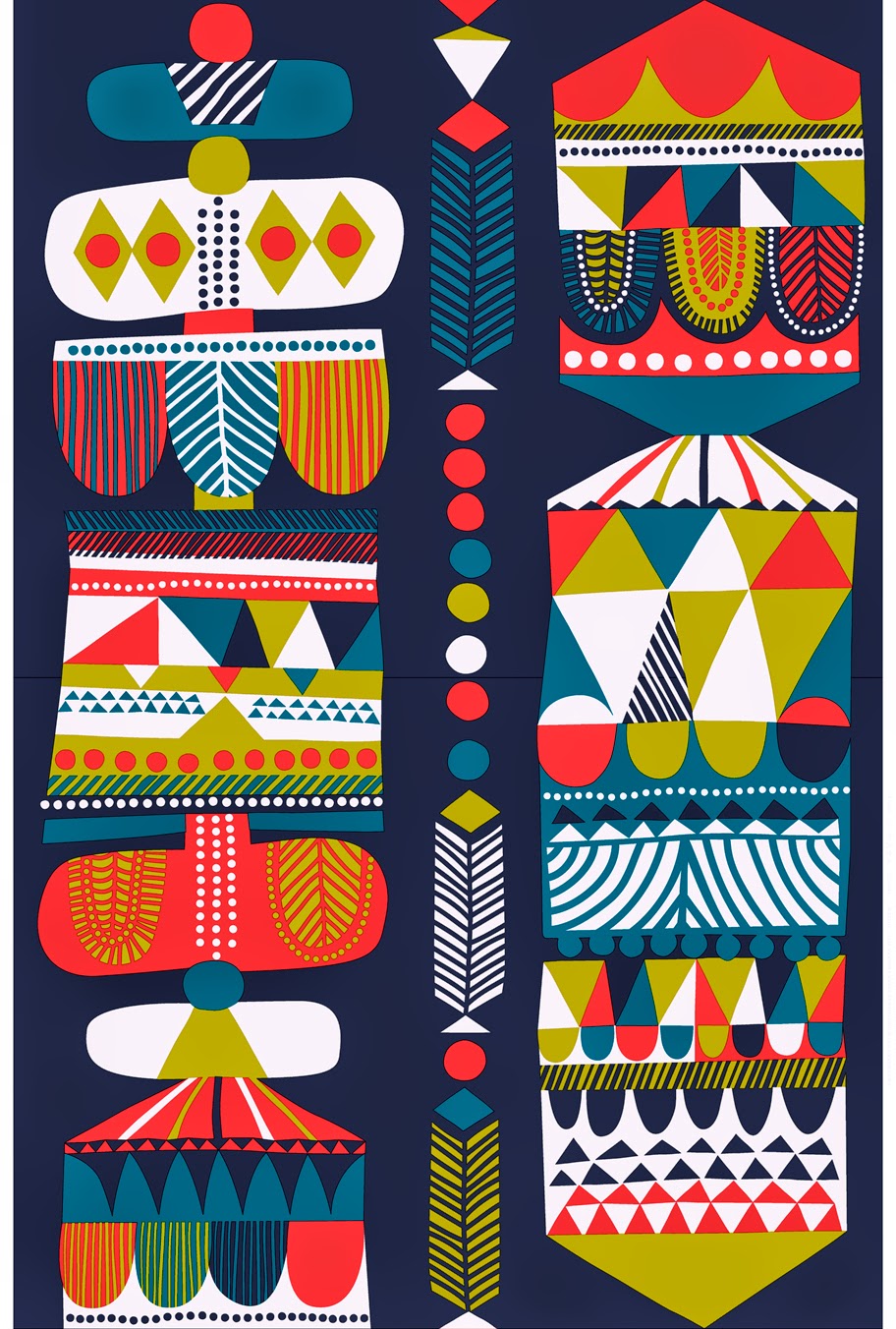 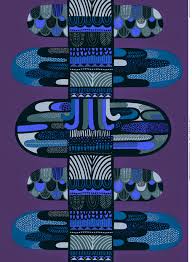 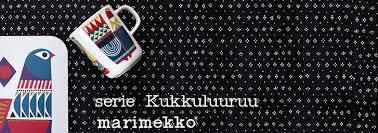 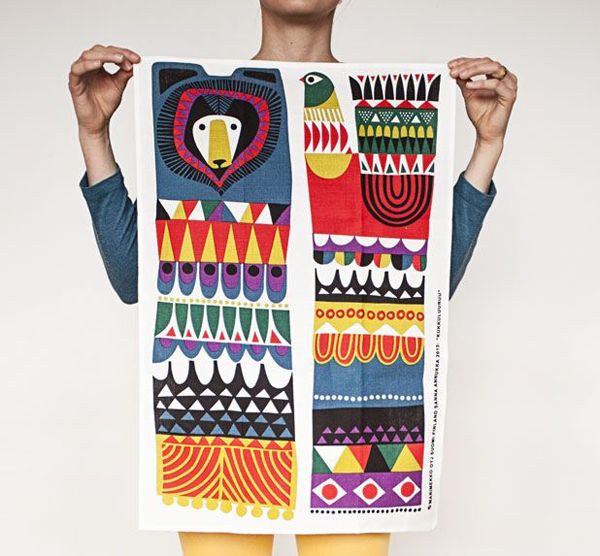 ITEMPotlood  Gum        puntenslijperkleurpotlodenSchaar Pen etuitasVul zelf inInzet en werkhoudingGedrag en de anderverwerkingResultaat en presentatieBeoordeel  jezelfInzet en werkhoudingGedrag en de anderverwerkingResultaat en presentatieStarter groeier bloeier